Тема урока: «Правописание сочетаний  «чу - щу»Цель урока: познакомить учащихся с правописанием сочетаний чу – щу.Учебные задачи, направленные на достижение личностных результатов обучения:Формирование устойчивых  учебных мотивов потребности к новым знаниям, интереса к изучению русского языка через открытие новых знаний, развитие доброжелательности, готовности сотрудничеству с учителем и учащимися;Способствовать расширению познавательной сферы школьника: внимание, восприятие, мышление, речь, способности через игровые  и информационные технологии;Формировать культуру общения, навыки коллективного труда;Учебные задачи, направленные на достижение метапредметных результатов обучения:Регулятивные: формировать способность формулировать и удерживать учебную задачу, установку на поиск способов  разрешения трудностей, умения контролировать и оценивать  собственную учебную деятельность и партнёров.Познавательные: развивать умения выделять и формулировать проблемы, выдвигать гипотезы, выстраивать алгоритм по решению выделенной проблемы.Коммуникативные: развивать умения работать в парах, группах, внимательно слушать и слышать друг друга, договариваться между собой, умение выражать свои мысли в соответствии с задачами и условиями коммуникации.Учебные задачи, направленные на достижение предметных результатов обучения: познакомить учащихся с правописанием сочетаний чу – щу; Метапредметные связи: русский язык, литературное чтение, окружающий мир.Формы организации урока: индивидуальная, фронтальная, групповая.Оборудование: «лента букв», индивидуальные сигнальные звуковые карточки, слова на магнитных карточках, иллюстрация щуки, аудиозапись, мультимедийный проектор, смайлики.Тип урока: урок усвоения новых знаний.Структура   урока.Этапы:Организационный этап. Мотивация.Этап подготовки учащихся к активной учебно – познавательной деятельности. Актуализация субъектного опыта при совместном формулировании темы урока и учебных задач.Этап изучения нового материала.Этап первичной проверки понимания изученного материала.Подведение итогов учебного занятия. Рефлексия.Единица  содержания: правописание сочетаний чу – щу на основе их звуковой характеристики.Использованная литература: Т. М. Андрианова, В. А. Илюхина. Обучение в 1 классе по учебнику «Русский язык» М.: АСТ, «Астрель». 2013г.Учебник Т.М.Андрианова, В.А. Илюхина «Русский язык». – М.: АСТ, «Астрель». 2013г.Материалы Интернет.(В конспекте урока ответы учеников выделены курсивом).Ход  урока.Организационный этап. Мотивирование к учебной деятельности.ЦЕЛЬ: Обеспечить эмоциональную готовность к уроку, создать позитивную установку. Проверить готовность к уроку. УУД: Регулятивные: организация рабочего места под руководством учителя.           Личностные: развитие самостоятельности.Приветствие детей. Психологический настрой.Итог: созданы условия для осознанного вхождения учащихся в пространство деятельности на уроке.       2.Этап подготовки к восприятию нового материала и активной учебно – познавательной деятельности.ЦЕЛЬ: Актуализировать субъектный опыт и опорные знания детей.УУД:  Регулятивные: соотнесение того, что известно и что предстоит узнать.             Познавательные: формулирование темы, постановка проблемы.Что лишнее?  Игровой приём.  а) а, н, и, о, е, ё; (Лишняя буква «н» - она обозначает согласный звук;  б) д, м, п, щ, х; (Лишняя буква «щ» - она обозначает всегда мягкий согласный звук  - А какие буквы ещё обозначают всегда мягкие согласные звуки?  ( Ещё буквы «ч» и «й» всегда обозначают мягкие согласные звуки).  - Ребята, отгадайте загадку:Он не знает ничего!Вы все знаете его.Мне ответьте без утайки. Как зовут его? (Дети хором: Незнайка. Учитель выводит на экран портрет Незнайки).- Незнайка записал буквы: Ч, Щ, Й. Он говорит, что они обозначают всегда мягкие согласные и глухие звуки? (Ученики тянут руки.)- Вы не согласны? В чём он ошибся?  (Буква Й обозначает не глухой согласный звук).(Учитель стирает букву Й).Итог: произошла актуализация субъектного опыта детей и знаний по данной теме. Формирование темы, постановка проблемы. Показ на мультимедийном проекторе страницы учебника. Учитель читает строки из сказки:Царь Салтан дивится чуду.«Коли жив я только буду, Чудный остров навещуИ у князя погощу.- Знаете ли вы, из какой сказки эти строки? ( «Сказка о царе Салтане)- Правильное название этой сказки: «Сказка о царе Салтане, о сыне его славном и могучем богатыре князе Гвидоне Салтановиче и о прекрасной царевне Лебеди»- А кто автор этой сказки? (А. С. Пушкин)Прочитайте эти строки самостоятельно. (Дети читают)Назовите слова с мягкими шипящими звуками, которые торые встретились в этом отрывке. (чуду, чудный, навещу, погощу)- Какая  буква написана в этих словах после букв Ч и Щ? (Буква у).- А как вы думаете, почему ? (Так как буквы Ч и Щ обозначают мягкие согласные звуки и показатель мягкости буква я им не требуется).- Откройте учебник Русского языка на стр. 52 и прочитайте правило. (Дети читают правило)- Чему же вы научитесь на сегодняшнем уроке? (Правильно писать сочетания чу,щу)Итог: дети сами сформировали тему урока, обозначили проблему для решения на уроке.Этап изучения нового материала.ЦЕЛЬ: выделить сочетания чу, щу  в словах, познакомиться с их правописанием.УУД: Коммуникативные: слушать и понимать речь других, ясно и чётко повторять за учителем.           Познавательные: осознавать соотношение звуков и букв, слова, речь (устную и письменную), речевое поведение как объекты специального  наблюдения, выполнять, применительно к ним операции анализа, синтеза, сравнения, классификации, обобщения, подводить факты языка под освоение понятия.           Личностные: помочь учащимся осознать специальную, практическую и личностную значимость учебного материала, ценность совместной деятельности.Минутка чистописания (4 минуты)Учитель открывает заранее написанные на доске элементы букв:- Нужно преобразовать буквы, написанные на доске мелом, в другие буквы с помощью :  а) цветного мелка;  б) мокрой тряпочки.У доски работают два ученика, остальные записывают в тетради.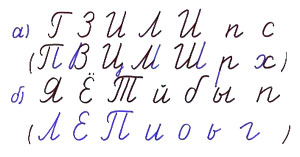 - Запишите буквы, которые получаться в рабочей тетради на стр. 10 на верхней строке (дети прописывают буквы)- Ниже, на той же странице, найдите сочетания чу, щу  и пропишите их по одному разу рядом с образцом (дети прописывают сочетания чу, щу) - Прочитайте предложение, записанное на следующей строке. (Ищут  добычу).- Найдите в этом предложении  буквосочетание на правило, с которым мы познакомились.  Простым карандашом   его  подчеркните (дети выполняют задание учителя).               2. Составление предложения из словЦЕЛЬ: составление алгоритма действия.УУД: Познавательные: знаково – символическое моделирование, межпредметные связи: чтение, окружающий мир.          Личностные: помочь учащимся осознать социальную, практическую и личностную значимость учебного материала, ценность совместной деятельности.- Ребята, отгадайте загадку:Я захожу во все заливы,                                                                                                                      Ищу какой – нибудь поживы. (Щука) - Какое ошибкоопасное место встретилось в слове щука?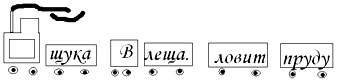 - Слово щука  приехало к нам на поезде и просит составить с ним предложение.                         (В пруду щука ловит леща).- Какое слово будет первым? (В, потому что написано с большой буквы. Оно связано со словом пруду и пишется раздельно.)- А теперь приглашаю желающего на доске построить предложение.  (Ученики выходят к доске и располагают слова, находящихся на магнитных карточках, в нужном порядке).- Давайте вспомним знакомое вам правило записи предложения. (Предложение пишу с большой буквы. В конце предложения ставлю точку).- Как мы запишем слова в предложении? (Все слова в предложении пишутся раздельно). -Давайте хором произнесём предложение, которое у нас получилось.  Ребята, щука – это хищная рыба. Назовите других хищных рыб.Физкультминутка  «Рыбы».Зря пловчиха здесь нырнула,                                                      (Встать, руки перед грудью,                                                                Изобразить движения ныряльщика)     В море плавает акула.	                                                       Изобразить движения пловца)И на пруд я не пойду	(Присесть, руками изобразить                   Щука плавает в пруду.                                                                                плывущую щуку)Есть медузы в океане…                                                 (Наклон вперёд, руки сцепить в замок)Буду я купаться в ванне!                                                   (Изобразить движения пловца)    Итог: составлен алгоритм действия: последовательность построения предложения. Осуществились межпредметные связи.        3.Первичное закрепление новых знаний. ЦЕЛЬ: Применение новых знаний.УУД: Познавательные: выполнять при записи предложения операции анализа, синтеза, сравнения, классификации.           Личностные: помочь учащимся осознать социальную, практическую и личностную значимость учебного материала, ценность совместной деятельности. - Давайте ещё раз прочитаем все вместе предложение (В пруду щука ловит леща).- В каких словах  встретилось сочетание ча – ща, чу – щу? (Щука, леща)- Какие буквы будем писать после Щ? (Щука – букву У, леща – букву А.) - В тетради на стр. 11 запишем предложение письменными буквами. -Давайте хором произнесём предложение, которое у нас получилось. (Дети записывают предложение и осуществляют самопроверку).Самопроверка: Найдите заглавную букву в начале предложении. Подчеркните простым карандашом. Найдите сочетание щу в слове щука и сочетание ща в слове леща. Подчеркните. Найдите точку в конце предложения. Итог: цель первичного закрепления новых знаний достигнута. Предложение у 95 % детей записано без ошибок.Пробное учебное действие.ЦЕЛЬ: создание проблемной ситуации, прогнозирование предстоящей деятельности.УУД: Познавательные: осознавать соотношение звуков и букв, слова, речь (устную и письменную), речевое поведение как объекты специального наблюдения, выполнять применительно к ним операции анализа, синтеза, сравнения, классификации, обобщения, подводить факты языка под освоенные понятия. Выполнение детьми упр. 2 на стр. 10.   Коммуникативные: умение работать в паре.Итог: проблемная ситуация разрешена, технология работы в парах осваивается детьми, получилось пока не у всех: 30 % детей испытывали затруднение при работе в паре. Эти ребята выполнили задание индивидуально.4.Закрепление полученных знаний.ЦЕЛЬ: закрепление  полученных знаний.УУД: Познавательные: правописание слов с сочетаниями чу, щу; воспринимать аудиальный способ получения информации;          Регулятивные: умение сосредоточиться на слушании.Прослушивание аудиозаписи по теме. (В записи звучат слова. Если встречаются сочетания чу, щу – ребята хлопают в ладоши).Итог:   произошло закрепление знаний аудиальным способом.5.Этап проверки понимания изученного материала.ЦЕЛЬ: Применять новые знания. Правильно писать слова  и предложения с сочетанием чу, щу.УУД: Познавательные: воспринимать визуальный способ получения информации;         Коммуникативные: вступать в учебное сотрудничество с учителем и одноклассниками, осуществлять совместную деятельность, осваивая различные способы взаимной помощи партнёрам по общению.         Регулятивные: умение контролировать  и оценивать собственную учебную деятельность и партнёров.(На экране мультимедийного проектора появляется картинка. Дети устно вставляют буквы в слова) .Д/ игра “Отремонтируй слово”.                                                                                                                                           Слова спокойно жили в книжке,
Но книжку вдруг прогрызли мышки.
Из слов буквы откусили
К себе в норку утащили.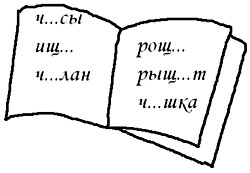 Итог: понимание изученного материала с помощью визуализации прошло успешно.6.Подведение итогов. Рефлексия.ЦЕЛЬ: Контроль уровня сформированности  предметных компетенций. Организовать рефлексию. УУД: Коммуникативные: контроль, коррекция, оценка действий партнёра.            Личностные: способность к самооценке на основе критерия успешности учебной деятельности.- Какую задачу поставили в начале урока? ( Научиться  правильно писать слова  с сочетаниями чу, щу). - Научились ли вы писать слова на это правило? - Что было интереснее всего.Самооценку ребята проводят с помощью смайликов. Время урока рассчитано на 35 минут. У всех детей хорошее настроение, положительные эмоции, работы в тетрадях выполнены аккуратно.